Monthly ReportFor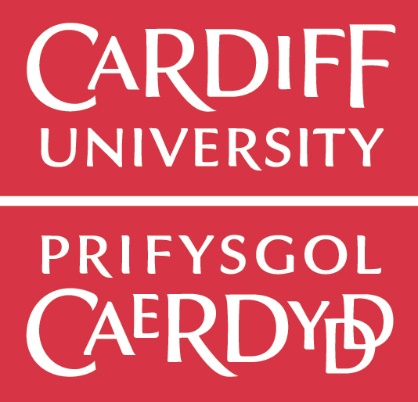 November 2018Helpdesk Report Event Notices Accidents/Incidents 0 to report. Training Completed NO. DATETIMELOCATION NAME POSITIONDETAILS PASSED TO DATE  COMPLETEDRESPONSE TIME 106/11/201814.47Petra KopfQuality Control Officer The Open Day organisers have asked me to pass on their thanks in respect of our recent Open Day which was very well attended.  I am also very grateful to you and your team members for all your hard work and assistance in ensuring that this prestigious event went smoothly.  Many thanks!Gareth Williams NA NA208/11/201812.25Anthony Maidment Assistant Cleaning Compliance OfficerJust to advise you I am on annual leave and will return to work on 14th November .Gareth Williams NA NA309/11/201810.01Alison Chappel Contract Manager As per conversation this morning, I am just confirming that Neal Thomas will be on Annual leave as from 13.11.18 for 1 week.  I have arranged for Gareth to cover him but my only concern is that Gareth 's pass won't give him access to his buildings.  Please can we arrange for his pass to be activated so he is able to see the staff.Petra KopfNA NA413/11/201815.34Bute Room 0.53Petra KopfQuality Control Officer A hotline has come through for BUTE room 0.53. Can the whiteboard be cleaned as the lecturer has tried to clean it without any luckGareth Williams 14/11/2018NA513/11/201810.13Redwood Lab Floors Petra KopfQuality Control Officer As you know I met up with Denise, my new contact in Pharmacy, yesterday. Please note that as a former lab manager she is taking a keen interest in these particular areas and she emphasized the importance of  the weekly cleaning jobs getting done, so I thought I’d let you know.   Gareth Williams NA NANO. DATETIMELOCATION EVENT NO.DETAILS CONTACTDUE BY DATE  COMPLETEDRESPONSE TIME 901/11/201814.38AS01 Redwood 441702Please can the following be cleaned:
2.14 floor unswepted and bottom of the toilet requires descaling.Patricia Bone 08/11/201802/11/201824hrs 1002/11/201815.46AR02 Tower 441873Please can the following be cleaned:
10.16 Around the base of the toilet and the vents in the bottom of the doors requires cleaning
8.07 Around the base of the toilets and the pipes require cleaning.
7.09A Underneath the sink basins, over flow area requires cleaning. Toilets require descaling and the bottom of the door vent is dusty.
5.09 Around the base of the toilet requires cleaning
3.06 Underneath the sinks and pipes require cleaning. Tiles underneath the hand dryer requires cleaning.
2.04 Underneath the sink basin requires cleaning. Toilets require descaling and pipes and sides of toilets dirty.Patricia Bone 09/11/201804/11/20182 days 1107/11/201815.58AQ02 Music Library/ 00 Floor/ 0.07 Toilet 446261No soap in dispenserPatricia Bone 14/11/201807/11/201824hrs 1207/11/201814.26AB02 Glamorgan 446216Please can the following be cleaned:
South side
S/1.56 urinals and tiles under the hand dryer
S.060 Pipes at the back of the toilets
S/064 Shower tiles and pipe work
North side
2.02 trunking requires cleaning
0.07 Descale the toilet and pipes under the cabinetPatricia Bone 14/11/201808/11/201824hrs 1307/11/201814.26AB02 Glamorgan 446216Please can the following be cleaned:
South side
S/1.56 urinals and tiles under the hand dryer
S.060 Pipes at the back of the toilets
S/064 Shower tiles and pipe work
North side
2.02 trunking requires cleaning
0.07 Descale the toilet and pipes under the cabinetPatricia Bone 14/11/201808/11/201824hrs 1413/11/201812.4AR02 Tower/ 09 Floor/9.16 Male Toilet 447184ASAP. Massive pool of water on floor. Please can this be mopped up.Ceri Wyn Jones 14/11/201813/11/201824 hrs1514/11/201812.22AS01 Redwood/ 00 Floor 447389Please can the following be cleaned:
2.34 Outside toilet requires cleaning
1.52 Floor requires sweeping
1.88 Complete clean of floor, and sink
1.04 Underneath the the sinksPatricia Bone 21/11/201816/11/20182 days 1621/11/201814.22AR02 Tower44872211th floor skirting please damp dust
9.16- underneath sinks, pipes and pedestals 7th floor stairwell wet cloth wipe on ledges
6.09- wipe pipes beneath urinals (traps) and beneath sinks
6.09- to the side of 6.09 please wipe alcove (tea spills on paint)
5.12- damp cloth wipe on outer kitchen cupboards
3.07- beneath sinks and pipes
1.03- pedestalsCeri Wyn Jones 28/11/201823/11/20182 days 1721/11/201814.17AR08 Life Sciences4487180.03- please clean under sink 
0.01- please clean under sink and pipes (traps)
0.11- please machine clean lab floor (when possible) 
1.10/1.12- please machine clean lab floor (when possible) 
2.10- please machine clean lab floor (when possible) 
3.16- please machine clean lab floor (when possible) 
3.10- underneath sink, wipe skirting, floor and replace toilet brush
3.09- underneath sink, wipe skirting, floor and replace toilet brush
4.11- please machine clean lab floor (when possible) 
4.08- please wipe door frame and replace toilet brush
4.07- please wipe beneath sinkCeri Wyn Jones 28/11/201824/11/20183 days Name Site Safety File Contract Manager Carried out by Training Venue Month  Date Abu Sambu Site Safety File Denna Exon Denna Exon Cardiff Uni October 02/10/2018Ali Abdiqaadir Site Safety File Alison Chappel  Denna Exon Cardiff Uni October 04/10/2018Ali Asua Soleimali Site Safety File Alison Chappel  Denna Exon Cardiff Uni October 04/10/2018Ammina Gelle Site Safety File Alison Chappel  Denna Exon Cardiff Uni October 02/10/2018Ammina Mirrah Site Safety File Alison Chappel  Denna Exon Cardiff Uni October 04/10/2018Aswaan Ismail Site Safety File Alison Chappel  Denna Exon Cardiff Uni October 04/10/2018Ayan Ali Site Safety File Alison Chappel  Denna Exon Cardiff Uni October 02/10/2018David Proctor Site Safety File Neil Thomas Neil Thomas Cardiff Uni October 16/10/2018Fadumo Naar Site Safety File Alison Chappel  Denna Exon Cardiff Uni October 04/10/2018Farhan Aimen Site Safety File Alison Chappel  Denna Exon Cardiff Uni October 04/10/2018Firdas Ali Site Safety File Alison Chappel  Denna Exon Cardiff Uni October 04/10/2018Gareth Williams Site Safety File Alison Chappel  Denna Exon Cardiff Uni October 02/10/2018Halimo Mohammed Site Safety File Alison Chappel  Denna Exon Cardiff Uni October 02/10/2018Hayad Ahmed Site Safety File Alison Chappel  Denna Exon Cardiff Uni October 02/10/2018Hirs Farah Site Safety File Alison Chappel  Denna Exon Cardiff Uni October 03/10/2018Hodan Ahmed Site Safety File Alison Chappel  Denna Exon Cardiff Uni October 04/10/2018I Ibrahim Site Safety File Alison Chappel  Denna Exon Cardiff Uni October 04/10/2018Kamal Kamryddin Site Safety File Alison Chappel  Denna Exon Cardiff Uni October 04/10/2018Kimsi Shiraf Site Safety File Alison Chappel  Denna Exon Cardiff Uni October 04/10/2018Ludvik Conka Site Safety File Alison Chappel  Denna Exon Cardiff Uni October 02/10/2018Mariam Asab Site Safety File Alison Chappel  Denna Exon Cardiff Uni October 04/10/2018Martin Jones Site Safety File Alison Chappel  Denna Exon Cardiff Uni October 02/10/2018Mirza Shahbaz Baig Site Safety File Alison Chappel  Denna Exon Cardiff Uni October 02/10/2018Mirza Shahbaz Baig Site Safety File Denna Exon Denna Exon Cardiff Uni October 02/10/2018Muna Ahmed Site Safety File Alison Chappel  Denna Exon Cardiff Uni October 02/10/2018Owain WilliamsSite Safety File Neal Thomas Neal Thomas Cardiff Uni October 03/10/2018Qatar Nuur Site Safety File Alison Chappel  Denna Exon Cardiff Uni October 04/10/2018Rahma Hayd Site Safety File Alison Chappel  Denna Exon Cardiff Uni October 02/10/2018Samira Mohamed Site Safety File Alison Chappel  Denna Exon Cardiff Uni October 03/10/2018Sarah Muse Site Safety File Alison Chappel  Denna Exon Cardiff Uni October 04/10/2018Sheree Walker Site Safety File Denna Exon Denna Exon Cardiff Uni October 02/10/2018Shukri Farah Site Safety File Alison Chappel  Denna Exon Cardiff Uni October 03/10/2018Sirau Yousef Site Safety File Alison Chappel  Denna Exon Cardiff Uni October 04/10/2018Sunur Rabi Site Safety File Alison Chappel  Denna Exon Cardiff Uni October 04/10/2018Syafio ZoucopcySite Safety File Alison Chappel  Denna Exon Cardiff Uni October 04/10/2018Weris Shire Site Safety File Alison Chappel  Denna Exon Cardiff Uni October 02/10/2018Zaynab Jama Site Safety File Alison Chappel  Denna Exon Cardiff Uni October 03/10/2018